                                                                                                                                             ПРОЕКТ       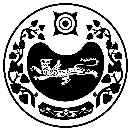       РОССИЯ ФЕДЕРАЦИЯЗЫ			        РОССИЙСКАЯ ФЕДЕРАЦИЯ   ХАКАС РЕСПУБЛИКАНЫН		           РЕСПУБЛИКА ХАКАСИЯ   АUБАН ПИЛТIРI АЙМААНЫY		      УСТЬ-АБАКАНСКОГО РАЙОНА      ОПЫТНЕНСКАЙ ААЛ ЧJБI                                    АДМИНИСТРАЦИЯ      		                                                            ОПЫТНЕНСКОГО СЕЛЬСОВЕТАПОСТАНОВЛЕНИЕот ________  г.                                                                                                  № ____-п с. ЗелёноеОб утверждении Программы профилактики нарушений обязательных требований при организации и осуществлении муниципальном контроле на автомобильном транспорте, городском наземном электрическом транспорте и в дорожном хозяйстве в границах населенных пунктов на 2024 годВ соответствии со статьей 3.1 Федерального закона от 08.11.2007 № 259-ФЗ «Устав автомобильного транспорта и городского наземного электрического транспорта», статьей 13.1 Федерального закона от 08.11.2007 № 257-ФЗ «Об автомобильных дорогах и о дорожной деятельности в Российской Федерации и о внесении изменений в отдельные законодательные акты Российской Федерации», Федеральным законом от 31.07.2020 № 248-ФЗ «О государственном контроле (надзоре) и муниципальном контроле в Российской Федерации», на основании Устава Опытненского сельсовета постановляю:1. Утвердить Программу профилактики нарушений обязательных требований при организации и осуществлении муниципальном контроле на автомобильном транспорте, городском наземном электрическом транспорте и в дорожном хозяйстве в границах населенных пунктов на 2024 год согласно приложению.2. Разместить Программу профилактики нарушений обязательных требований при организации и осуществлении муниципальном контроле на автомобильном транспорте, городском наземном электрическом транспорте и в дорожном хозяйстве в границах населенных пунктов на 2024 год на официальном сайте администрации Опытненского сельсовета.Глава Опытненского сельсовета                                                                  В.А. Левенок Приложение 1 к постановлению Администрации Опытненского сельсовета № 
ПРОГРАММА ПРОФИЛАКТИКИ НАРУШЕНИЙ ОБЯЗАТЕЛЬНЫХ ТРЕБОВАНИЙ ПРИ ОРГАНИЗАЦИИ И ОСУЩЕСТВЛЕНИИ МУНИЦИПАЛЬНОГО КОНТРОЛЯ НА АВТОМОБИЛЬНОМ ТРАНСПОРТЕ, ГОРОДСКОМ НАЗЕМНОМ ЭЛЕКТРИЧЕСКОМ ТРАНСПОРТЕ И В ДОРОЖНОМ ХОЗЯЙСТВЕ В ГРАНИЦАХ НАСЕЛЕННЫХ ПУНКТОВ НА 2024 ГОД
I. Общие положенияНастоящая Программа профилактики нарушений обязательных требований при организации и осуществлении муниципального контроля на автомобильном транспорте, городском наземном электрическом транспорте и в дорожном хозяйстве в границах населенных пунктов сельского поселения на 2022 год (далее - Программа) устанавливает порядок проведения профилактических мероприятий, направленных на предупреждение причинения вреда (ущерба) охраняемым законом ценностям, соблюдение которых оценивается в рамках осуществления муниципального контроля на автомобильном транспорте, городском наземном электрическом транспорте и в дорожном хозяйстве (далее – муниципальный контроль)..Профилактика нарушений обязательных требований проводится в рамках осуществления муниципального контроля на автомобильном транспорте, городском наземном электрическом транспорте и в дорожном хозяйстве.Сроки и этапы реализации Программы: краткосрочный период - 2024 год, плановый период - 2024, 2025 гг.Органом, уполномоченным на осуществление мероприятий по профилактике нарушений обязательных требований, требований, установленных муниципальными правовыми актами, является администрация Опытненского сельсовета.Мероприятия по профилактике нарушений обязательных требований, требований, установленных муниципальными правовыми актами, организуются и производятся в отношении юридических лиц и индивидуальных предпринимателей, осуществляющих деятельность на автомобильном транспорте, городском наземном электрическом транспорте и в дорожном хозяйстве в границах населенных пунктов сельского поселения Опытненского сельсовета.Программа устанавливает порядок проведения администрацией Опытненского сельсовета профилактических мероприятий, направленных на предупреждение нарушений обязательных требований, требований, установленных муниципальными правовыми актами, соблюдение которых оценивается при осуществлении муниципального контроля на автомобильном транспорте, городском наземном электрическом транспорте и в дорожном хозяйстве.
II. Аналитическая часть Программы
1. Анализ текущего состояния осуществления муниципального контроля, описание текущего развития профилактической деятельности администрации Опытненского сельсовета , характеристика проблем, на решение которых направлена Программа1.1.  Предметом муниципального контроля является соблюдение юридическими лицами, индивидуальными предпринимателями и физическими лицами (далее – контролируемые лица) обязательных требований:1) в области автомобильных дорог и дорожной деятельности, установленных в отношении автомобильных дорог:а) к эксплуатации объектов дорожного сервиса, размещенных 
в полосах отвода и (или) придорожных полосах автомобильных дорог общего пользования;б) к осуществлению работ по капитальному ремонту, ремонту 
и содержанию автомобильных дорог общего пользования и искусственных дорожных сооружений на них (включая требования к дорожно-строительным материалам и изделиям) в части обеспечения сохранности автомобильных дорог;2) установленных в отношении перевозок по муниципальным маршрутам регулярных перевозок, не относящихся к предмету федерального государственного контроля (надзора) на автомобильном транспорте, городском наземном электрическом транспорте и в дорожном хозяйстве в области организации регулярных перевозок;Предметом муниципального контроля является также исполнение решений, принимаемых по результатам контрольных мероприятий.1.2. Объектами муниципального контроля (далее – объект контроля) являются:1.2.1. деятельность, действия (бездействие) контролируемых лиц на автомобильном транспорте, городском наземном электрическом транспорте и в дорожном хозяйстве, в рамках которых должны соблюдаться обязательные требования, в том числе предъявляемые к контролируемым лицам, осуществляющим деятельность, действия (бездействие); 1.2.2. результаты деятельности контролируемых лиц, в том числе работы и услуги, к которым предъявляются обязательные требования;1.2.3. здания, строения, сооружения, территории, включая земельные участки, предметы и другие объекты, которыми контролируемые лицами владеют и (или) пользуются и к которым предъявляются обязательные требования.1.3. Главной задачей администрации Опытненского сельсовета при осуществлении муниципального контроля является переориентация контрольной деятельности на объекты повышенного риска и усиление профилактической работы в отношении всех объектов контроля, обеспечивая приоритет проведения профилактики. 1.4. Анализ ситуации (сколько дорог). Характеристика проблем. Сколько публикаций. Обследований. Нарушений и т.д.1.5. Программа профилактики направлена на информирование контролируемых лиц и иных заинтересованных лиц по вопросам соблюдения обязательных требований.II. Цели и задачи реализации Программы1.1.  Целями реализации Программы являются:- предупреждение нарушений обязательных требований в сфере автомобильного транспорта, городского наземного электрического транспорта и в дорожном хозяйстве в границах  населенных пунктов  Опытненского сельсовета;- предотвращение угрозы причинения, либо причинения вреда вследствие нарушений обязательных требований;- устранение существующих и потенциальных условий, причин и факторов, способных привести к нарушению обязательных требований и угрозе причинения, либо причинения вреда;- формирование моделей социально ответственного, добросовестного, правового поведения контролируемых лиц;- повышение прозрачности системы контрольно-надзорной деятельности.1.2. Задачами реализации Программы являются:- оценка возможной угрозы причинения, либо причинения вреда (ущерба), выработка и реализация профилактических мер, способствующих ее снижению;- выявление факторов угрозы причинения, либо причинения вреда (ущерба), причин и условий, способствующих нарушению обязательных требований, определение способов устранения или снижения угрозы;- создание условий для изменения ценностного отношения контролируемых лиц к рисковому поведению, формирования позитивной ответственности за свое поведение, поддержания мотивации к добросовестному поведению;- регулярная ревизия обязательных требований и принятие мер к обеспечению реального влияния на подконтрольную сферу комплекса обязательных требований, соблюдение которых составляет предмет муниципального контроля;- формирование единого понимания обязательных требований у всех участников контрольно-надзорной деятельности;- создание и внедрение мер системы позитивной профилактики; повышение уровня правовой грамотности контролируемых лиц, в том числе путем обеспечения доступности информации об обязательных требованиях и необходимых мерах по их исполнению;- снижение издержек контрольно-надзорной деятельности и административной нагрузки на контролируемых лиц.III. Перечень профилактических мероприятий, сроки (периодичность) их проведения1.1.  В соответствии с положением о муниципальном контроле на автомобильном транспорте, городском наземном электрическом транспорте и в дорожном хозяйстве в  границах населенных пунктов Опытненского сельсовета, проводятся следующие профилактические мероприятия: а) информирование;б) обобщение правоприменительной практики; в) объявление предостережения;г) консультирование;д) профилактический визит.1.2.  Перечень профилактических мероприятий с указанием сроков (периодичности) их проведения, ответственных за их осуществление указаны в приложении к Программе.IV. Показатели результативности и эффективности Программы1.1. Для оценки результативности и эффективности Программы устанавливаются следующие показатели результативности и эффективности:1) количество контрольных мероприятий, проведенных в рамках муниципального контроля;2) количество контрольных мероприятий, проведенных в рамках муниципального  контроля, без выявленных нарушений;3) количество осуществленных профилактических мероприятий в форме информирования;4) количество осуществленных профилактических мероприятий в форме консультирования.1.2. Сведения о достижении показателей результативности и эффективности Программы включаются местной администрацией в состав доклада о виде муниципального контроля в соответствии со статьей 30 Федерального закона «О государственном контроле (надзоре) и муниципальном контроле в Российской Федерации». 
IV. План мероприятий по профилактике нарушений обязательных требований, требований, установленных муниципальными правовыми актами в сфере муниципального контроля на автомобильном транспорте, городском наземном электрическом транспорте и в дорожном хозяйстве в границах населенных пунктов сельского поселения на 2024 год
План мероприятий по профилактике нарушений обязательных требований, требований, установленных муниципальными правовыми актами в сфере муниципального контроля на автомобильном транспорте, городском наземном электрическом транспорте и в дорожном хозяйстве в границах населенных пунктов сельского поселения  на 2024 год является также проектным планом на последующие 2 года.
N п/пНаименование профилактического мероприятияЦель проведения мероприятияСтруктурное подразделение, ответственное за реализацию мероприятияСрок исполнения1.Размещение на официальном интернет-портале администрации Опытненского сельсовета перечней нормативных правовых актов или их отдельных частей, содержащих обязательные требования, требования, установленные муниципальными правовыми актами, оценка соблюдения которых является предметом муниципального контроля на автомобильном транспорте, городском наземном электрическом транспорте и в дорожном хозяйстве в границах населенных пунктов сельского поселения, а также текстов соответствующих нормативных правовых актовИнформирование юридических лиц, индивидуальных предпринимателейАдминистрация Опытненского сельсоветаПо мере необходимости2.Информирование юридических лиц и индивидуальных предпринимателей по вопросам соблюдения обязательных требований, требований, установленных муниципальными правовыми актами2.1.Разработка и опубликование руководства по соблюдению обязательных требований, требований, установленных муниципальными правовыми актамиИнформирование юридических лиц, индивидуальных предпринимателейАдминистрация Опытненского сельсоветаПостоянно2.2.Разъяснение при проведении проверочных мероприятий юридическим лицам и индивидуальным предпринимателям их прав и обязанностей, порядка проведения муниципального контроля на автомобильном транспорте, городском наземном электрическом транспорте и в дорожном хозяйстве в границах населенных пунктов сельского поселения, а также о недопустимости нарушения обязательных требований, требований, установленных муниципальными правовыми актамиИнформирование юридических лиц, индивидуальных предпринимателейАдминистрация Опытненского сельсоветаПостоянно2.3.Информирование об изменениях законодательства, в том числе путем подготовки и распространения комментариев о содержании новых нормативных правовых актов, внесенных изменениях в действующие акты, сроках и порядке вступления их в действие, а также рекомендаций о проведении необходимых организационных, технических мероприятий, направленных на внедрение и обеспечение соблюдения обязательных требований, требований, установленных муниципальными правовыми актамиИнформирование юридических лиц, индивидуальных предпринимателейАдминистрация Опытненского сельсоветаПостоянно3.Обобщение практики осуществления муниципального контроля на автомобильном транспорте, городском наземном электрическом транспорте и в дорожном хозяйстве в границах населенных пунктов сельского поселения и размещение на официальном интернет-портале администрации Опытненского сельсовета соответствующих обобщений, в том числе с указанием наиболее часто встречающихся случаев нарушений обязательных требований, требований, установленных муниципальными правовыми актами с рекомендациями в отношении мер, которые должны приниматься юридическими лицами, индивидуальными предпринимателями в целях недопущения таких нарушенийИнформирование юридических лиц, индивидуальных предпринимателей по вопросам соблюдения обязательных требований; предупреждение нарушений обязательных требованийАдминистрация Опытненского сельсоветаПостоянно4.Вынесение в адрес юридических лиц, индивидуальных предпринимателей предостережений о недопустимости нарушения обязательных требований, требований, установленных муниципальными правовыми актамиПредупреждение нарушений обязательных требованийАдминистрация Опытненского сельсоветаПостоянно